מערך שיעור 20: רובוטיקה
מהלך השיעור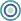 נושאי השיעורביומימטיקה – יצירת יצור חדש – המחיר של החוזקות - יצרתיות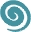 פיתוחחברת איטק בע"מ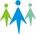 קהל יעדתלמידים בי"ס יסודי – חט"ב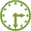 משך היחידה 2  ש"ש סביבת למידהכיתת מחשבים, מקרן ומסך, חיבור לאינטרנט.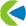 מטרות אופרטביותהתלמידים יכירו את המנגנונים ביומימטיקה. (חזרה)התלמידים יכירו את היישום של המנגונים אצל בני האדם (חזרה)התלמידים יכירו את היישום של הביומימטיקה ברובוט טימיו התלמידים יבחנו ויחליטו איזה מנגנונים כדאי להרחיב. (יצרתיות)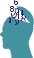 ידע מוקדם לשיעורהיכרות עם הרובוט וסביבת ה-VPL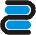 חומרי הוראה
(כתובים ומתוקשבים)מצגת מלווה שיעורציוד לרובוטיקהכלי יצירההספר של חומפסרובוט טימיו + כבל USB/מתאם אלחוטימהלך ההוראה זמן משוערתיאור הפעילותשקף 1,2
פתיחה והצגת נושא השיעור ותכולתו5 דק'זמן התארגנות חשוב, תראו שכולם הגיעו ונכנסו, לבצע בדיקת נוכחות, שכולם הגיעו (תלמיד שחסר חשוב לדווח בתחילת השיעור) כמו כן, בדקו שכולם מרגיש טוב, שאלו לשלומם, ומומלץ בכל שיעור לשאול "האם מישהו עשה משהו מלמד השבוע, ורוצה לספר לנו על כך" זו יכולה להיות חוויה מעצימה.עשו הקדמה לשיעור הנוכחי, חשוב להבין את המיקום שלכם (נותרו עוד מספר שיעורים בודדים לסוף הקורס) ואנחנו מתחילים להתכונן אליו, זו תהיה הפעם היחידה בקורס שיהיה לתלמידים זמן ומקום להביא יצרתיות, אל תדאגו מילדים שזה קשה להם, עזרו להם להביע את עצמם.שקף 3 5 דק' (10)הסבר על המושג ביומימטיקה (חזרה), נסו להקריא את ההגדרה ולאט לאט למחוק מילים עד שתגיעו להגדרה פשוט שהתלמידים באמת מבינים את זה. (שימו לב, נקודת ההנחה שחלקם יזכרו קצת יותר משבוע שעבר, זכרו מדובר במילה חדשה ורעיון חדש, ולכן הטמיעו אותו בסבלנות)שקף 410 דק' (20) נהלו דיון קצר מה הם תכנתו בשבוע שעבר, איזה מנגנונים הם הצליחו לחקות, איזה מנגנונים הם לא הצליחו.(תראו שזה לא משעמם את שאר הקבוצות מתי שקבוצה אחת מדברת, זכרו שהקשב של ילדים הוא קצר, ולכן שאלו שאלות ממוקדות)כל פעם שנציג עונה בשם הקבוצה הוא צריך לעמוד ולדבר בקול ברור, זה יקל על שאר התלמידים להקשיב לואם אתם יכולים לנהל טבלה על הלוח זה מעולה.שקף 5 - 620  דק' (40)דברו עם התלמידים על המשימה של הרכבה של חיה "סופר דופר עם רק יתרונות וללא חסרונות" נסו לחדד אצלם את ההבנה שלכל יתרון יש מחיר ויש חסרון והם צריכים להבין זאת בעצמם, תוך כדי הרכבה החיה האידיאליתנסו להשיג עותק מודפס של הספר, במידה ולא השגתם הציגו את השקף לפני כולם ותקריאו את התקציר של הספר.הסיפור הזה (שאפשר להביא כמה שקפים בודדים ממנו, אנו עדים לדוב שרצה את התכונות של כולם, ובסוף שהוא מקבל את התוכנות של כולם הוא מאבד את הזהות שלו, אבל יותר גרוע מזה, הוא לא ולא זה)שאלו את הילדים איזה תכונה/איבר של חיה הם היו רוצים שיהיה להם, ומה המחיר של התכונה הזאת (הרבה ירצו כנפיים, אבל מה הגודל של הכנפיים שאנחנו צריכים בשביל לעוף ככל הנראה 6 מטר לכל צד! איפה מקפלים כנפיים כאלה? נסו לדמיין את המקלחת או המיטה שלנו)שקף 7	5 דק' (45)סיכום הדיון, ונציג מכל צוות מציג את החיה שהם עיצבו (אפשר בכתב, אפשר בציור, ואפשר בע"פ אבל פחות מומלץ)שקף 840 דק' (85)בשקף חשוב לתת את כל הזמן שנותר לתלמידים לתכנת את הדבר הטוב ביותר, כולל יצירה בחומרי יצירה.מומלץ לעבוד עם דבק סלוטייפ ושדכן ככה לא צריך לחכות שזה יתייבשאם אתם רואים שהתלמידים ממש מלכלכים, והם צריכים לשטוף ידיים ולסדר את הכיתה תשאירו יותר זמן לסדר וניקיוןשקף 14סדר וניקיון5 ד' (90)סדר וניקיוןייתכן שהפעם צריך 10 דקות בכלל כל חומרי היצירה, הגזירות הורידו זמן זה מהזמן בחלק הקודם.